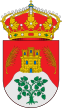 ILMO. AYUNTAMIENTO DE LA PARRILLACONCEJALÍA DE FESTEJOS, CULTURA Y DEPORTESAnte la proximidad de las  Fiestas Patronales del 8 de junio, desde el Ayuntamiento estamos ya trabajando en la elaboración del Programa de Festejos, que tras el parón sufrido por la pandemia, vuelve a recuperar los tradicionales encierros y bailes con orquestas.Para ello y con el  doble fín, por un lado de transmitiros toda la información que ya tenemos al respecto, y por otro, la de escuchar vuestras opiniones y sugerencias para hacer el programa lo más atractivo y consensuado posible. CONVOCAMOSA todas las Peñas y Asociaciones que lo deseen a participar en las reuniones de la comisión, que se celebrarán los días detallados a continuación, para las cuales pedimos que en representación de cada una de ellas acudan dos personas como máximo, ello con el fin de que dichos encuentros sean lo más fluídos y concretos posible.1ª REUNION DÍA 20 DE MARZO: 17:00 HORAS.En ella os presentaremos el boceto inicial del Programa para que una vez obre en vuestro poder,  valoreis su aceptación o propongais cambios o sugerencias que contribuyan a enriquecer su contenido y que se estudiaran con la debida atención.2ª REUNIÓN DÍA 27 DE MARZO: 17:00 HORASRepaso definitivo del programa .